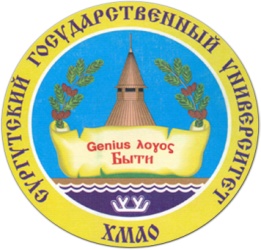 ПрограммаВсероссийской научно-практической конференции:«ОКТЯБРЬСКАЯ РЕВОЛЮЦИЯ: УРОКИ ИСТОРИИ»25 ноября 2017 годаБюджетное учреждение высшего образования «Сургутский государственный университет» Ханты-Мансийского автономного округа – Югры Ханты-Мансийский филиал Общероссийской общественно-государственной просветительской организации «Российское общество «Знание»Молодежное отделение Российского общества политологов в Ханты-Мансийском автономном округе - ЮгреАуд. 322, проспект Ленина, 1, г. СургутКонтакты:8 (3462) 76-28-53; 8-922-257-01-179:30РЕГИСТРАЦИЯ УЧАСТНИКОВ КОНФЕРЕНЦИИ10:00- 12:00Пленарное заседаниеМартынов М.Ю., д.полит. н., профессор, СурГУРеволюция и проблемы модернизации: уроки для современной РоссииМархинин В.В., к.ист.н., доцент, СурГУРусская революция и судьбы марксизма в РоссииЛобанов В.А., магистрант, СурГУОбщественные организации в дореволюционной России и их судьбы в послеоктябрьский период Атанасов А.Х., председатель Болгарского землячества «Святòй Клѝмент Òхридский»Русская революция в судьбах Болгарии12:00-14 00Круглый столВопросы для обсуждения1. Русская революция 1917 г. и всемирно-исторический процесс.2. Революция 1917 г.: региональные аспекты.3. Революция и проблемы модернизации: уроки для современной России.4. Политические элиты, политические партии в революционных событиях 1917 г.5. Марксистская теория революции: современное прочтение.6. Историческая память и формирование гражданской идентичности современной молодежи.14:00ПОДВЕДЕНИЕ ИТОГОВ КОНФЕРЕНЦИИ